THIS OFFICE ISCURRENTLY CLOSED,EXCEPT BY APPOINTMENT ONLY.For assistance, please call (304) ###-#### during regular business hours.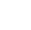 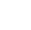 